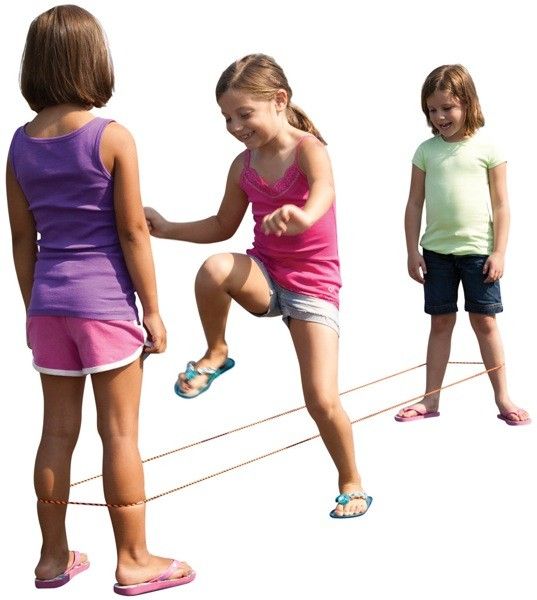 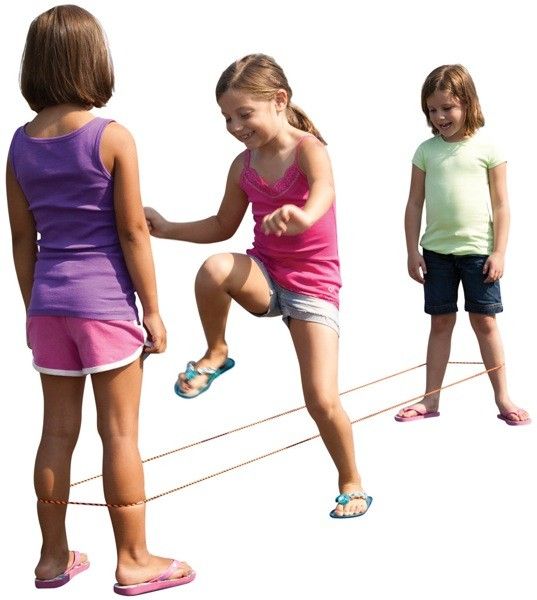 Aktivni odmor 4.delV tem tednu se bomo posvetili skakanju čez elastiko- GUMITVISTU!!! Če gumitvista nimate doma, lahko uporabite kakšno elastiko iz mamičinega šivilskega predala Verjamem, da vsi znate skakati vsaj Usa-usa-usasa… Zdaj vam pa želim predstaviti še dva načina. Prvi je DESETKA in skačeš po vrsti. Ko opraviš prvo številko, greš na naslednjo, vse do deset. https://www.youtube.com/watch?v=a2ro2xX21eA&feature=youtu.be&fbclid=IwAR3mmwS0slCo33LceW2R0NLaBUFybycBmErpMyKQGMM3TeQ-yk_ulQ4ODHcDrugi način je STOTKA. Pri stotki pa naglas šteješ 10,20,30… 100 in se pri skakanju ne ustavljaš. https://youtu.be/jBi1vrH9lMkPazi, da se ne zmotiš, ker greš le tako lahko na naslednjo stopnjo.stopnja: višina gležnjevstopnja: pipi- če ti nekdo drži naj stopi čisto skupaj, da je razmak cca 10cmstopnja: maxi- če ti nekdo drži naj stopi močno narazen ali daj dva stolastopnja: višina kolen stopnja: višina pasu oz. zadnjice- za profesionalce Veliko veselja ob skakanju!											Učiteljica Tina